Lampiran 1 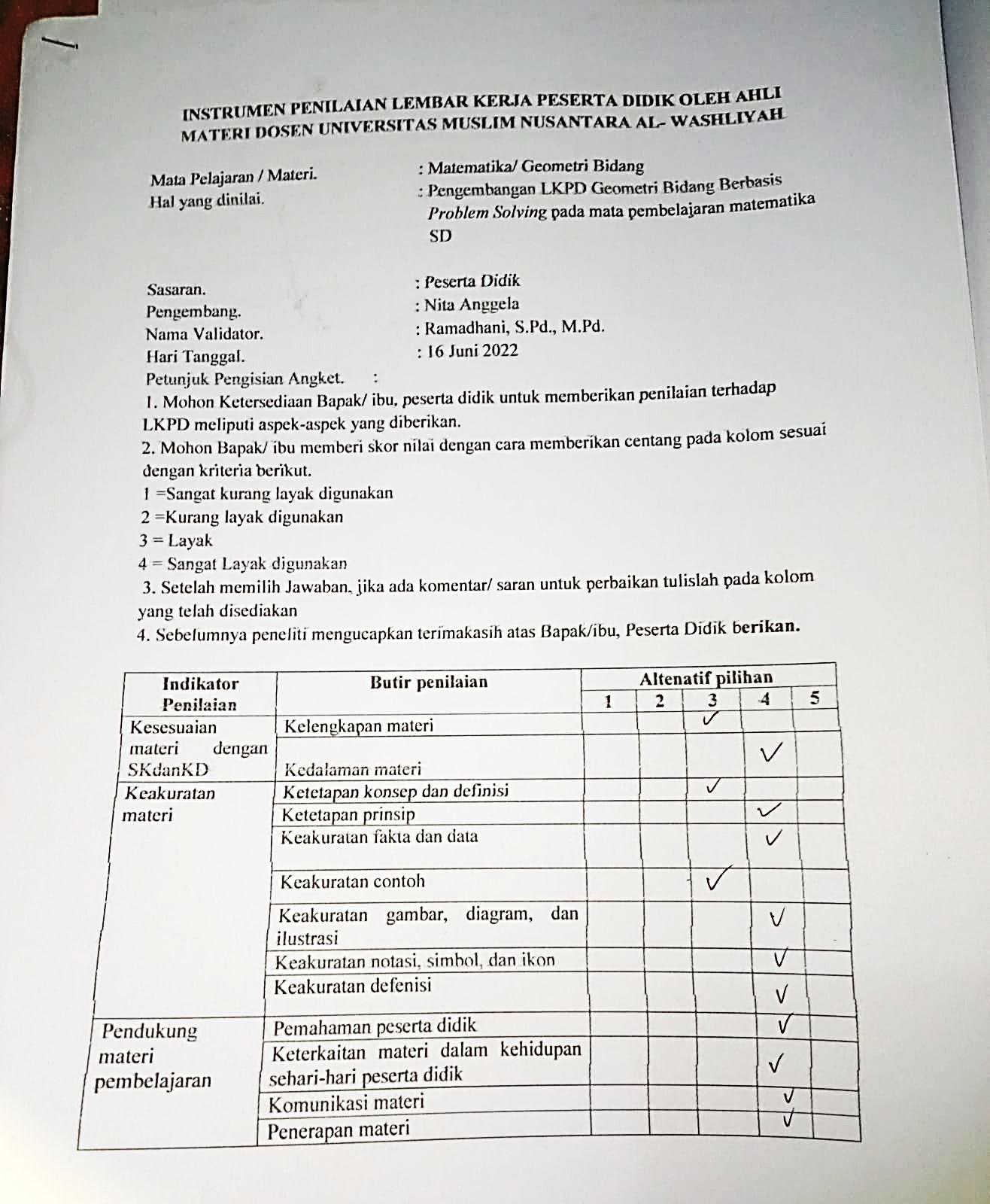 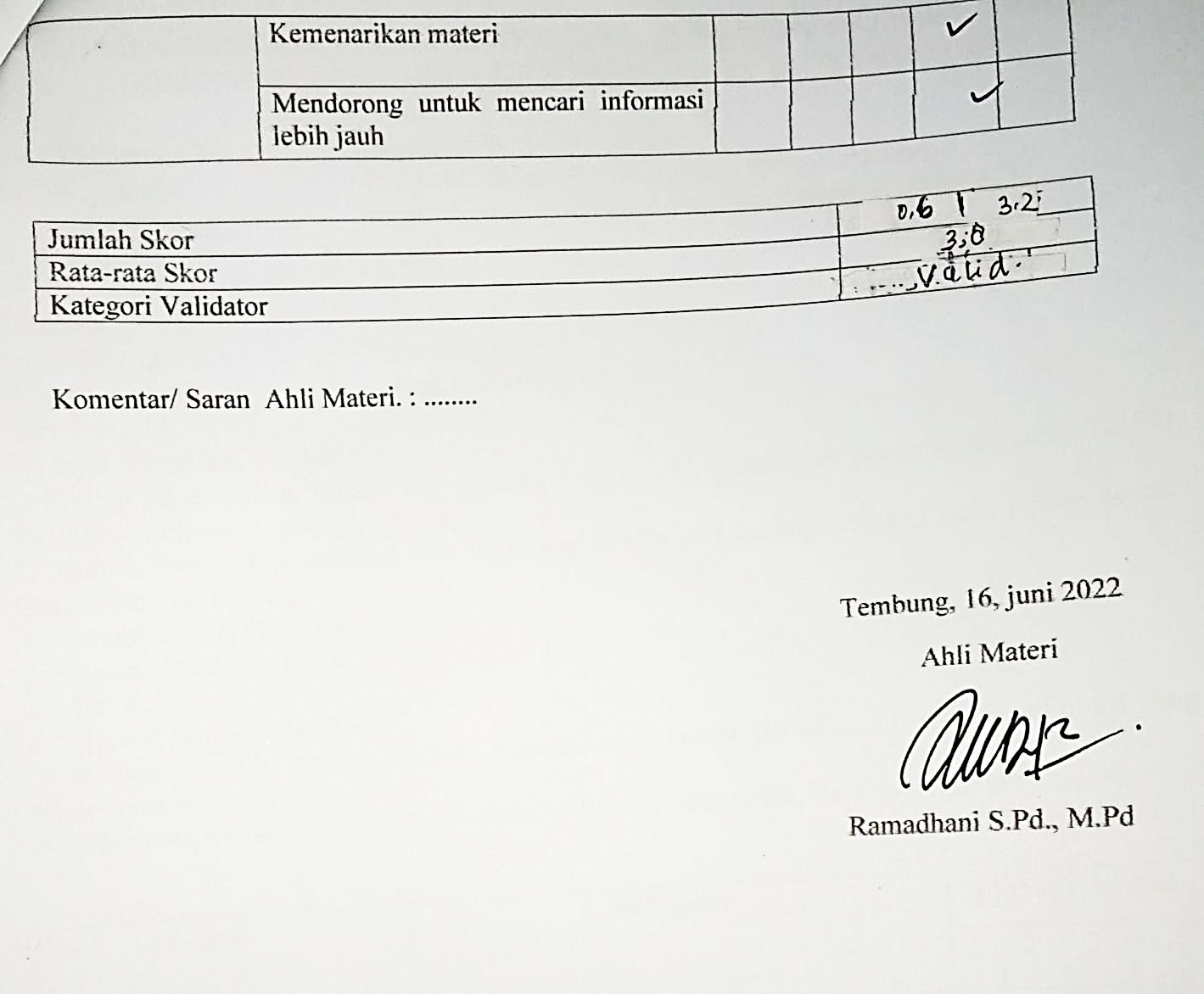 Lampiran 2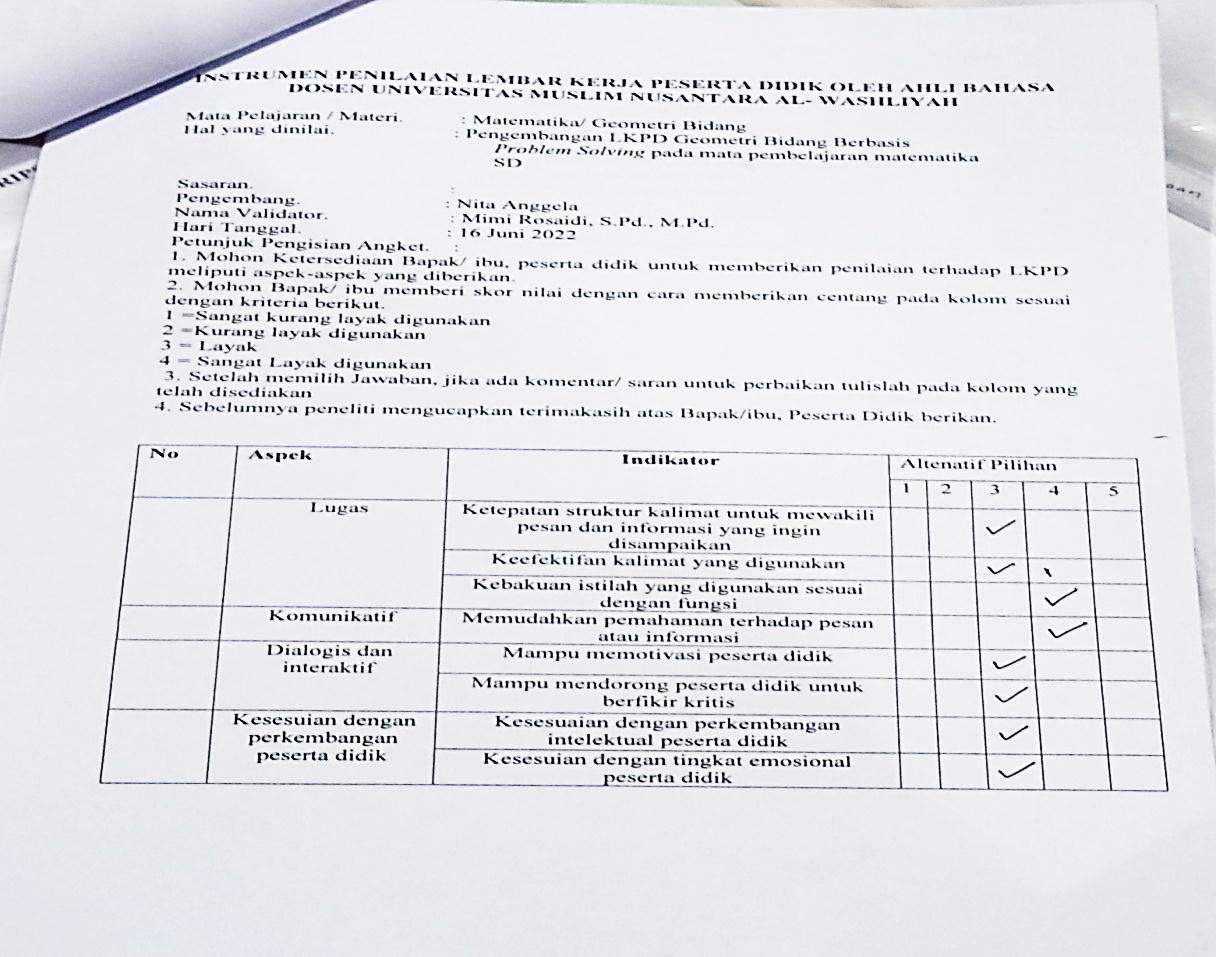 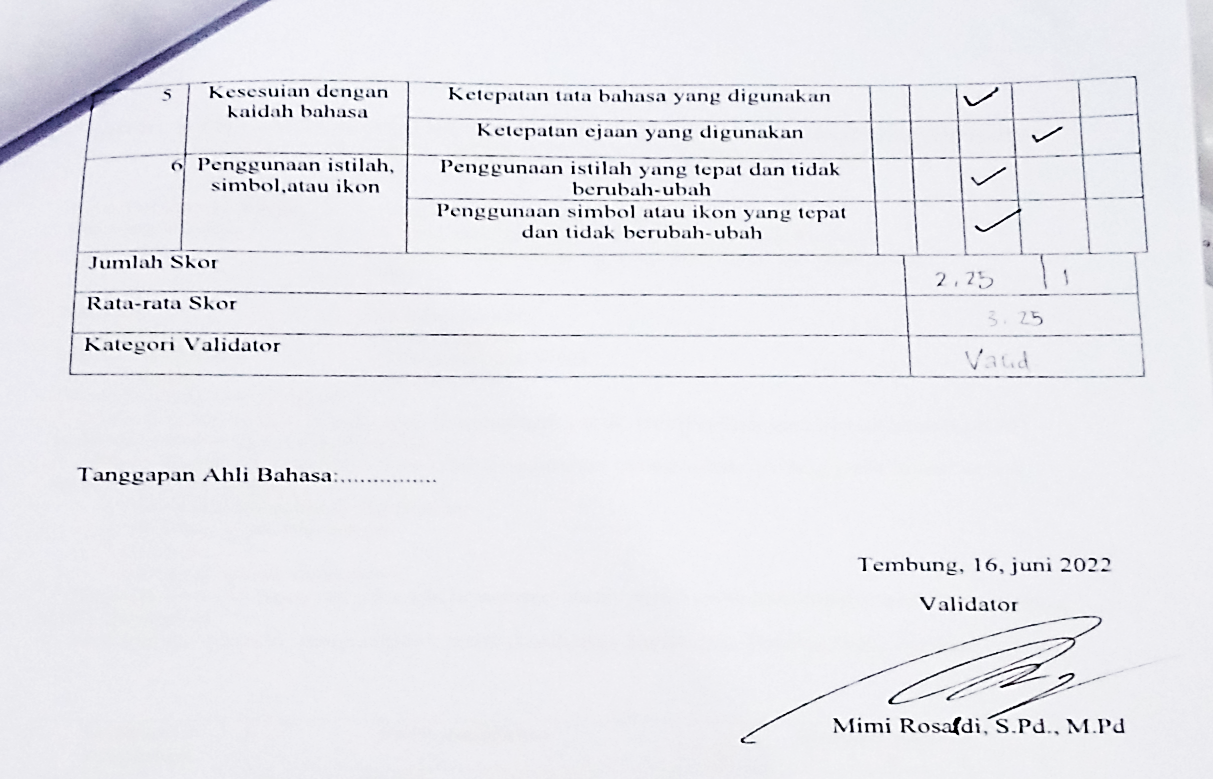 Lampiran 3 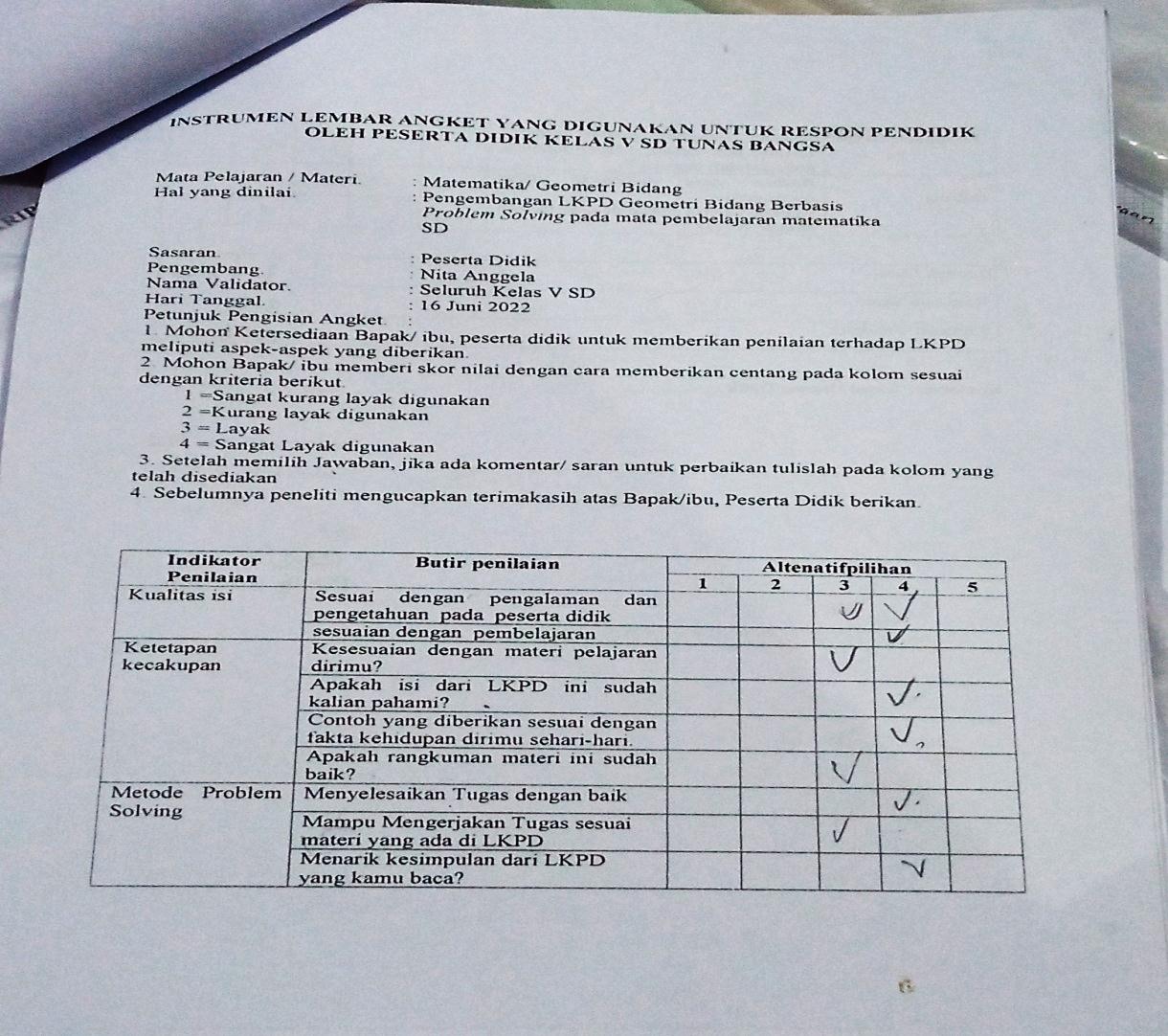 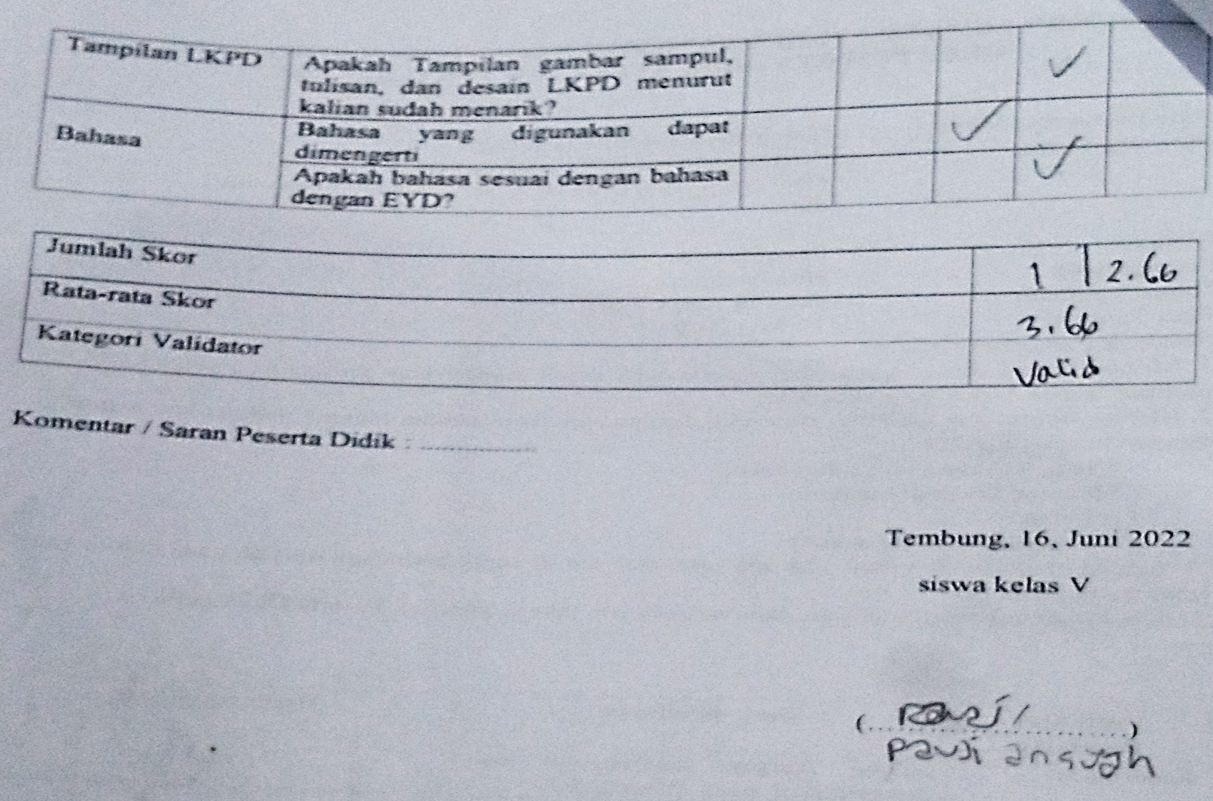 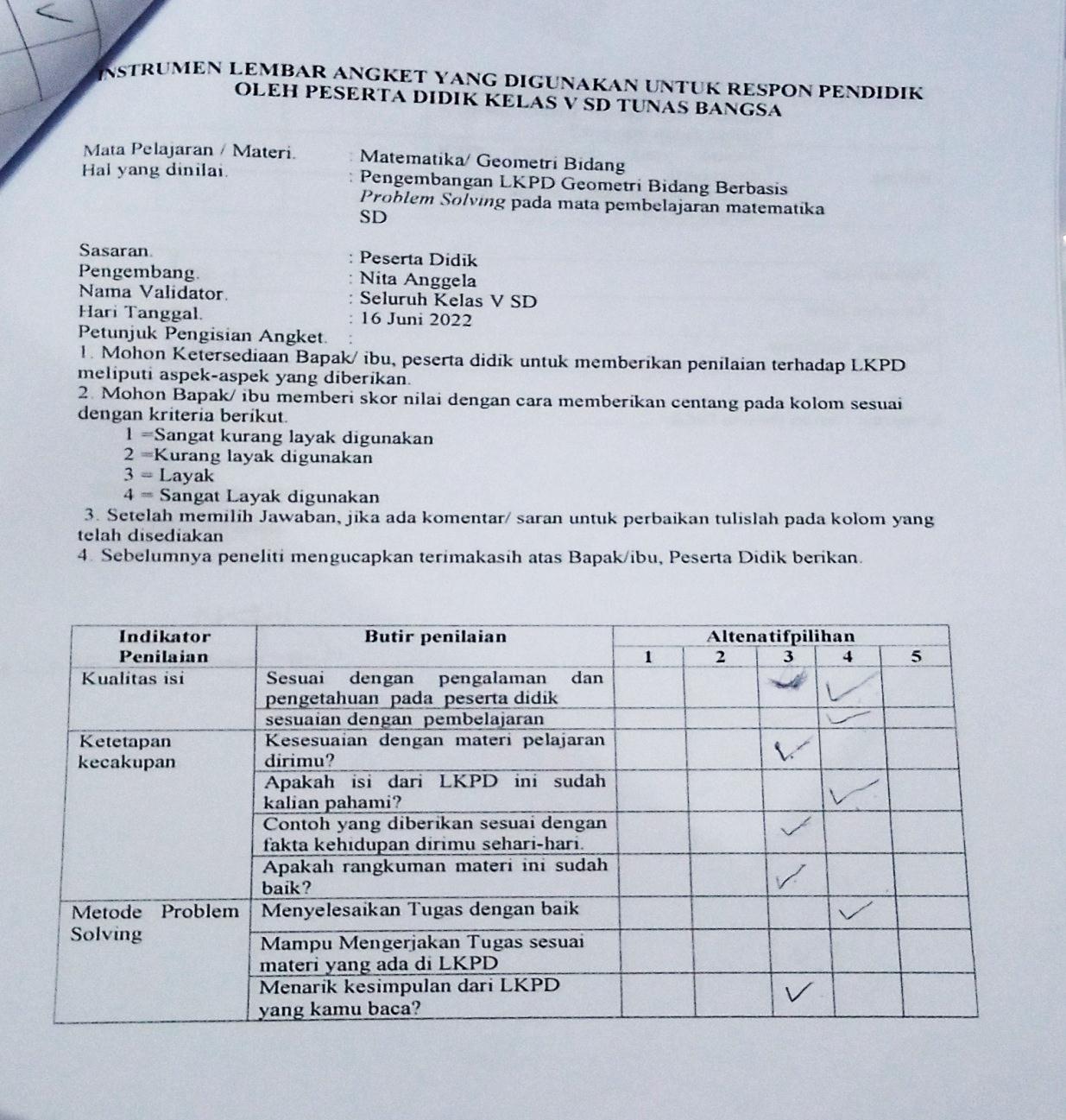 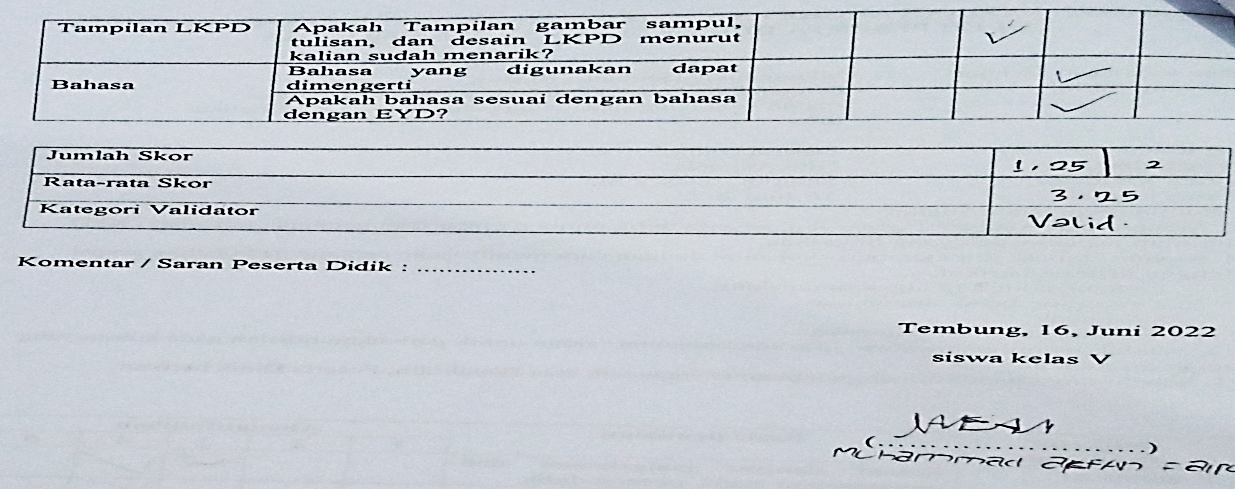 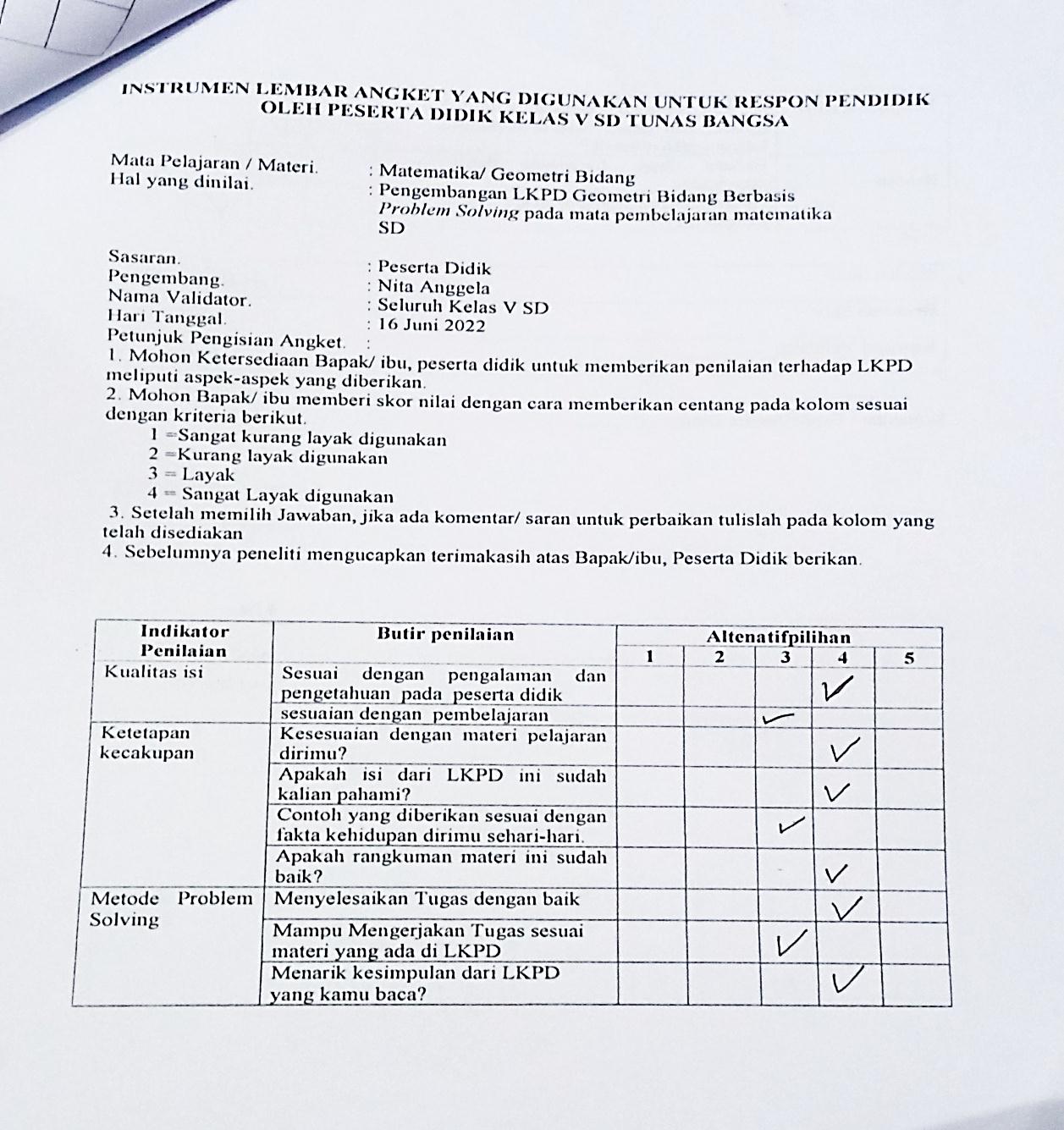 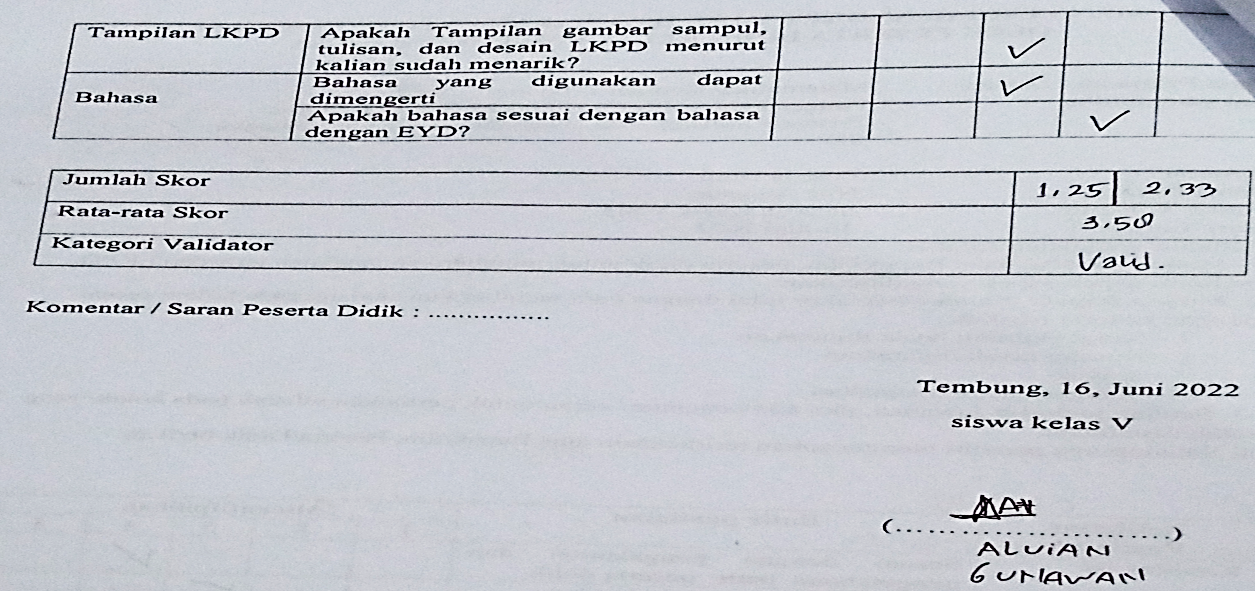 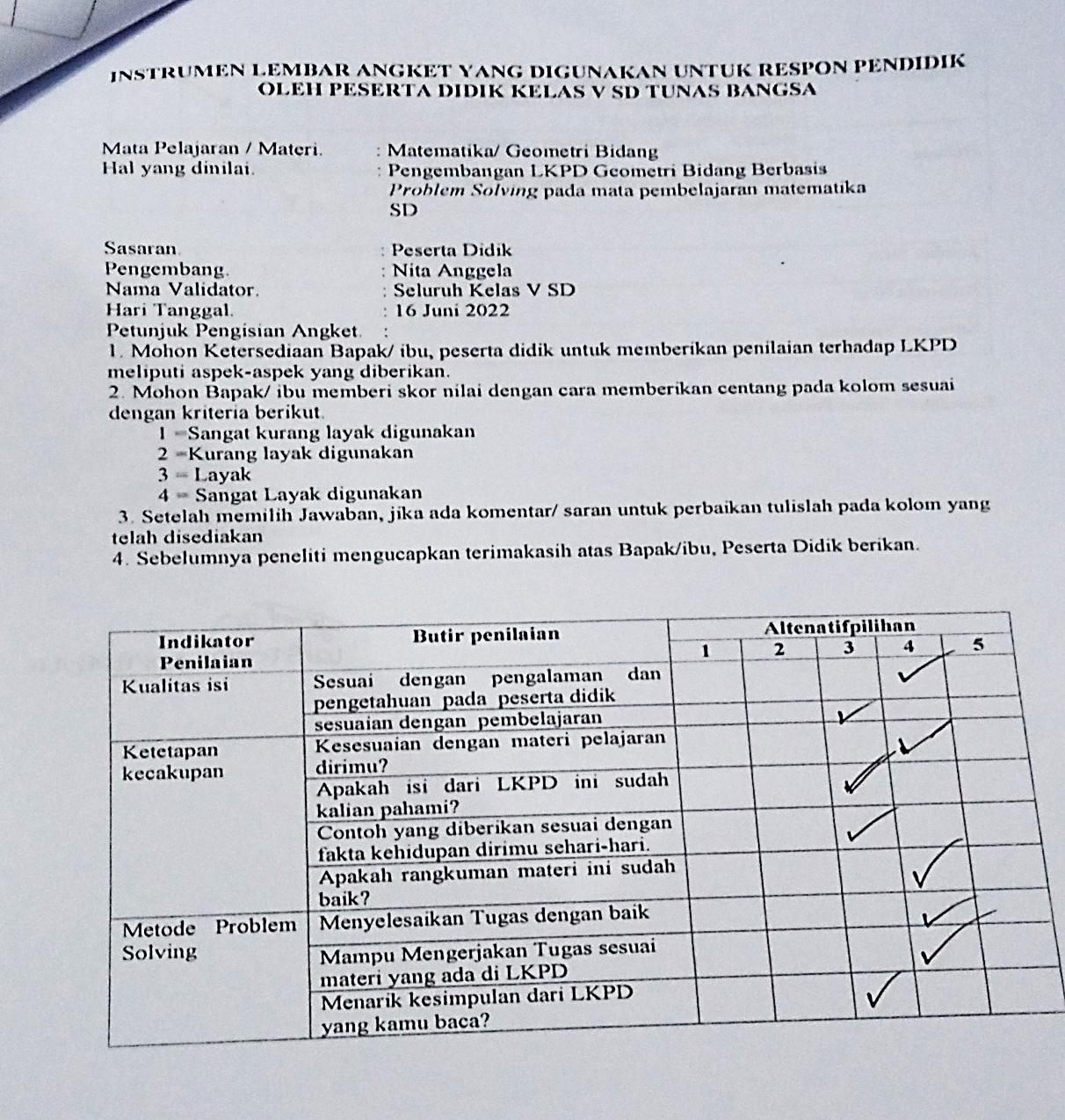 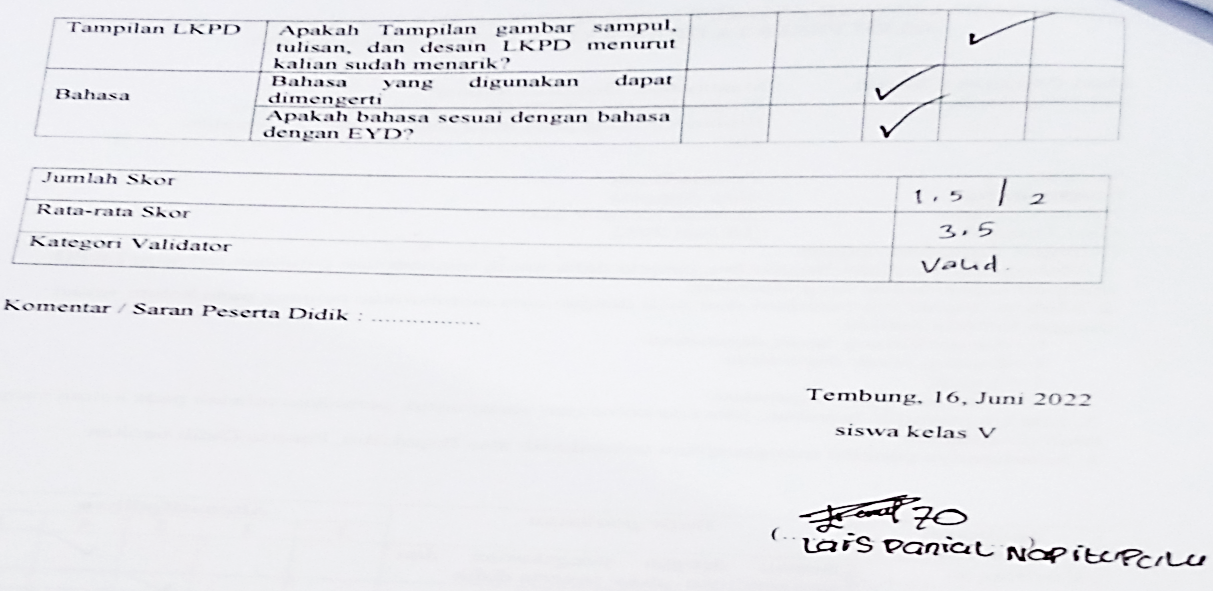 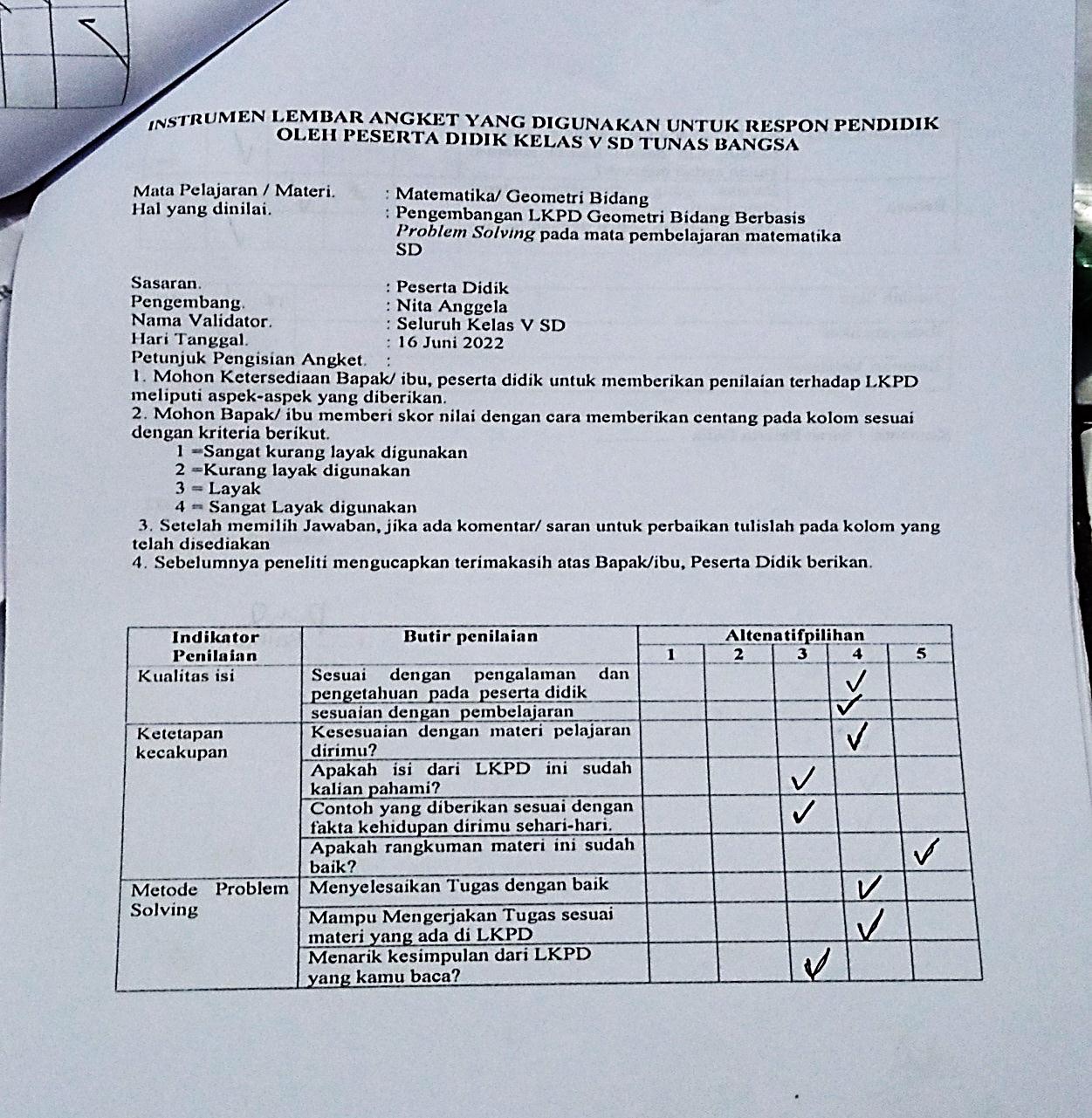 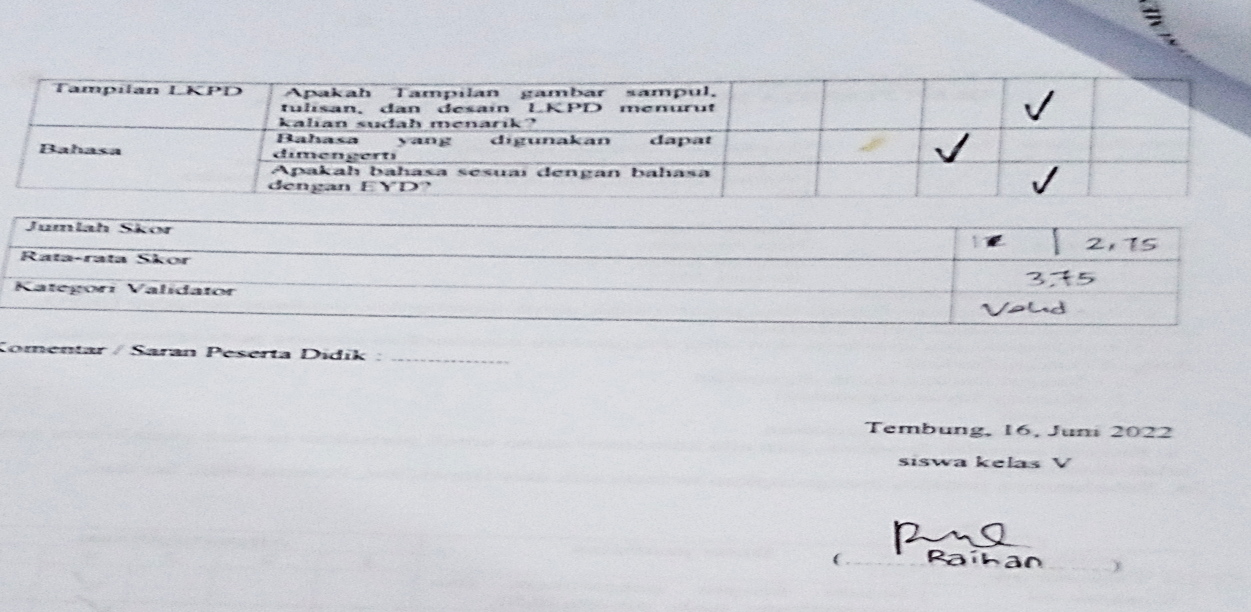 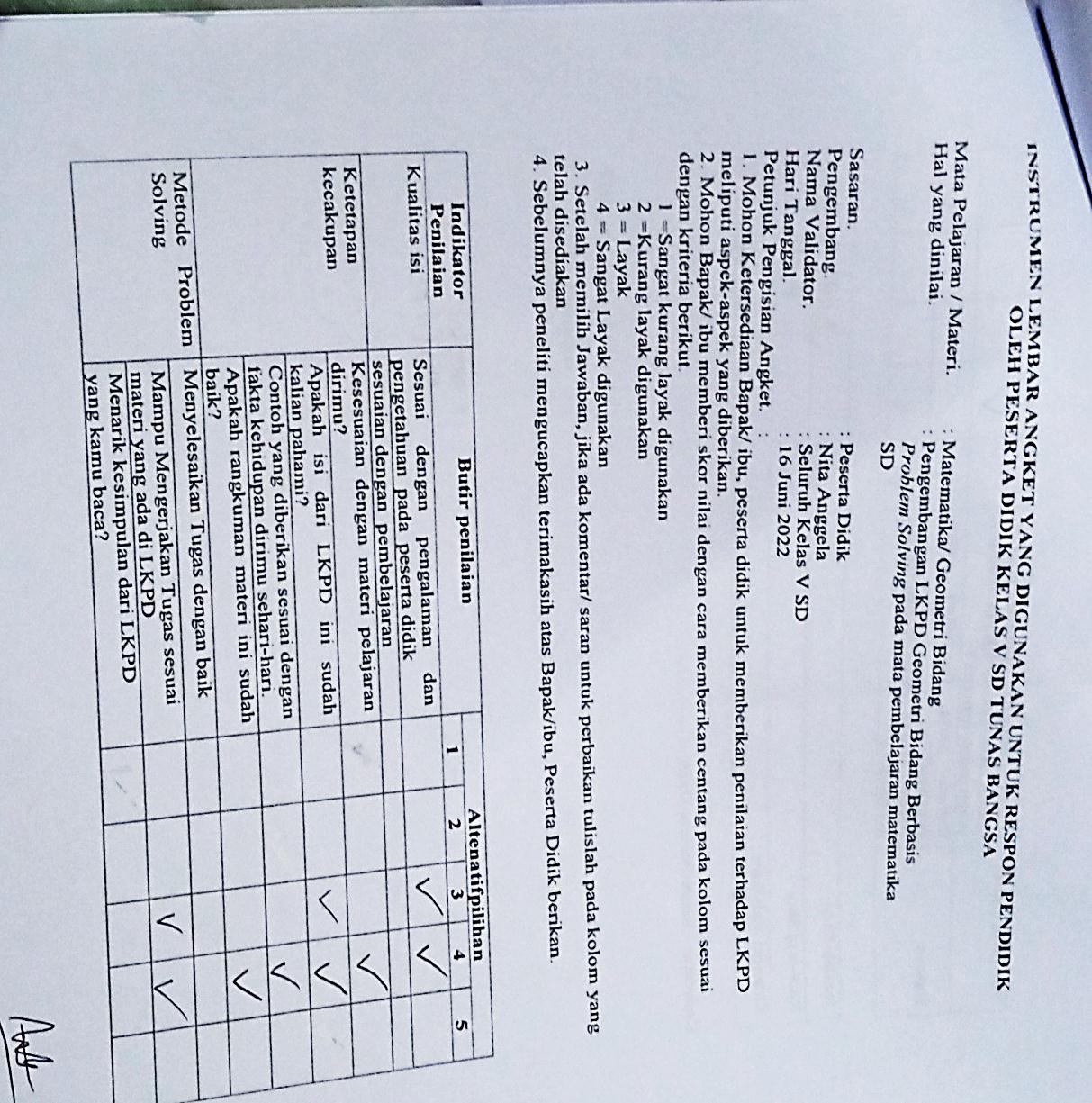 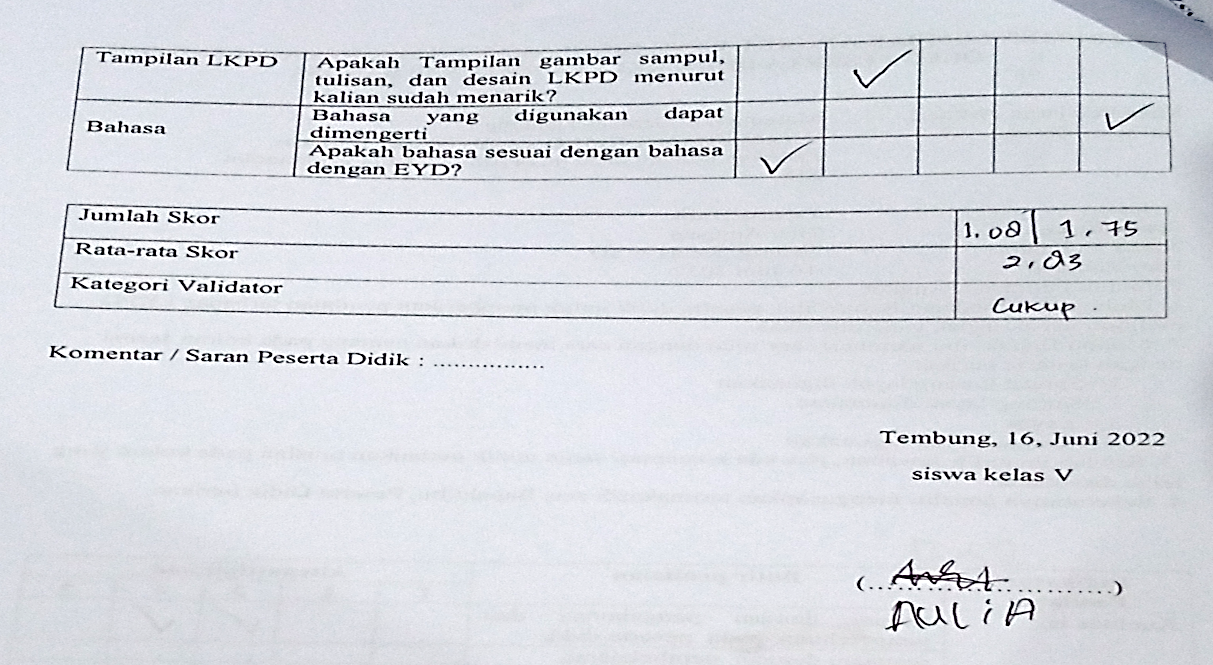 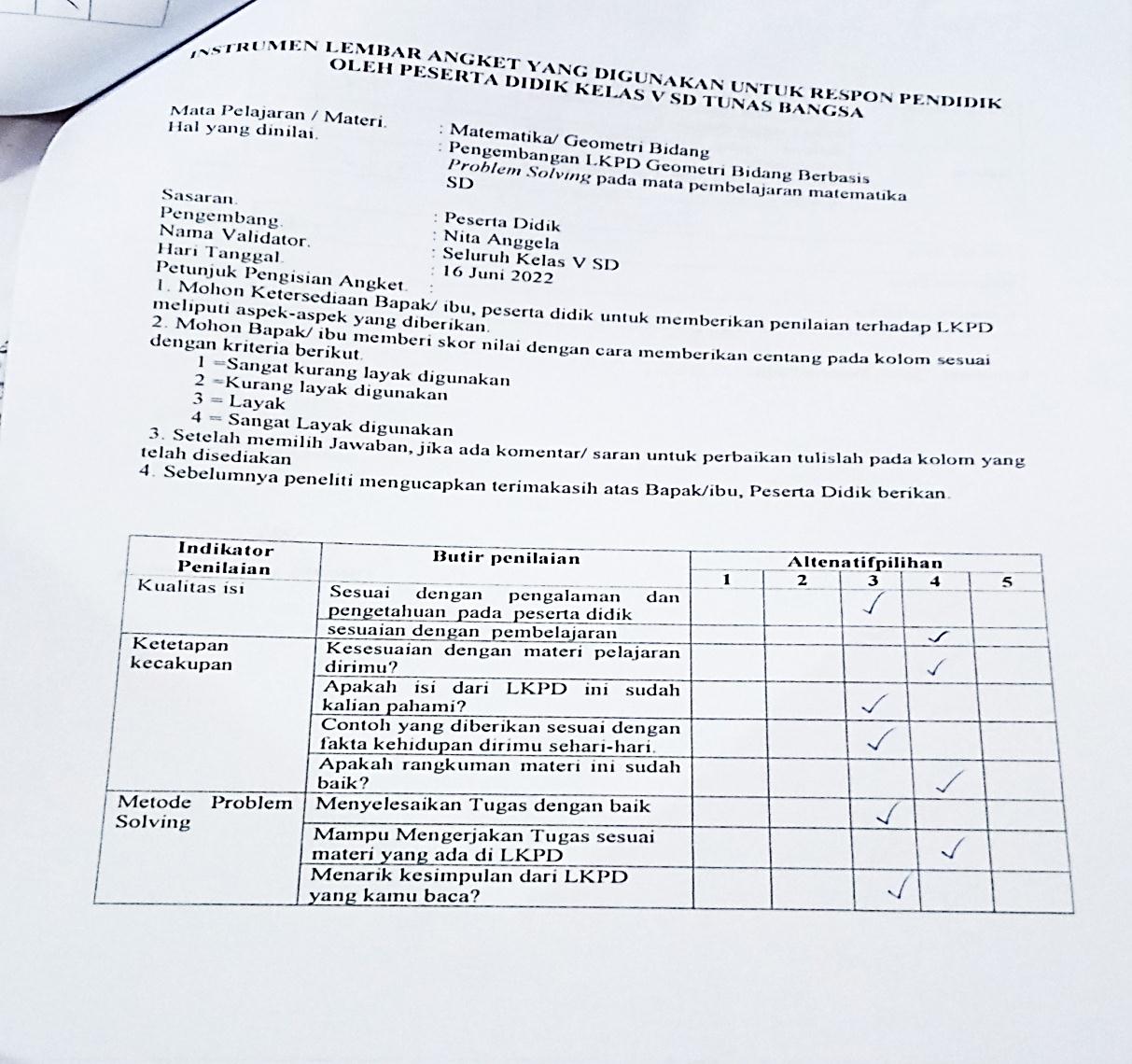 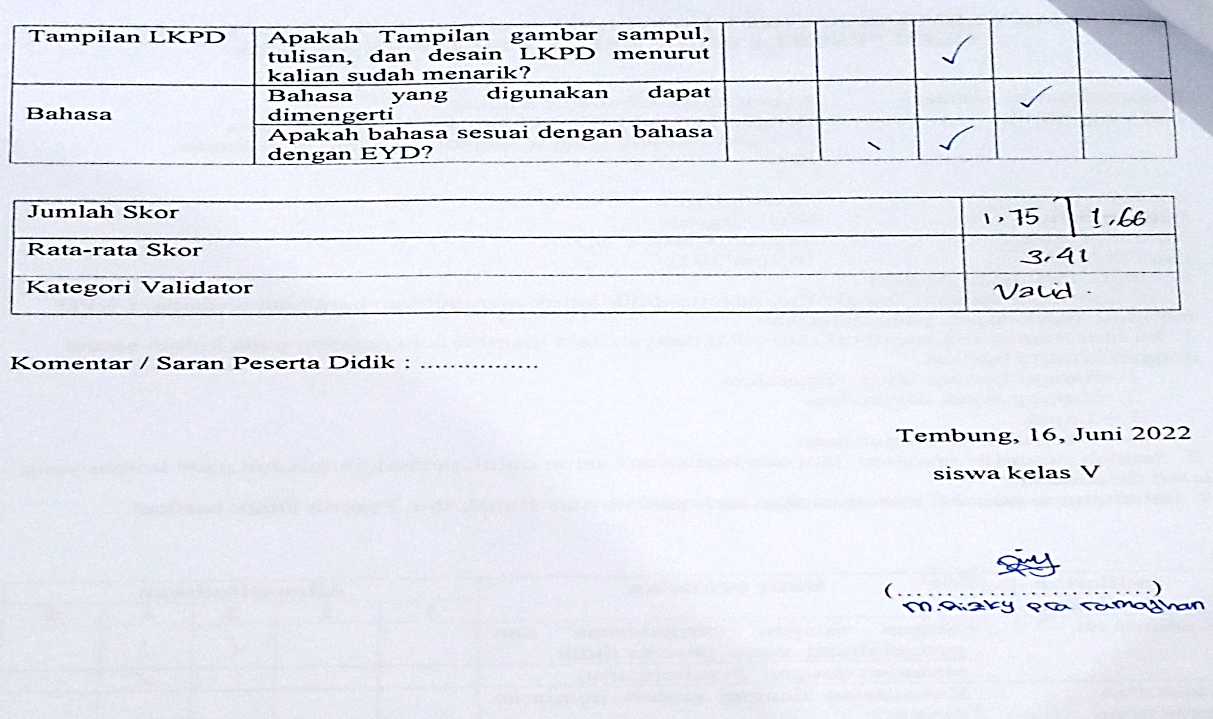 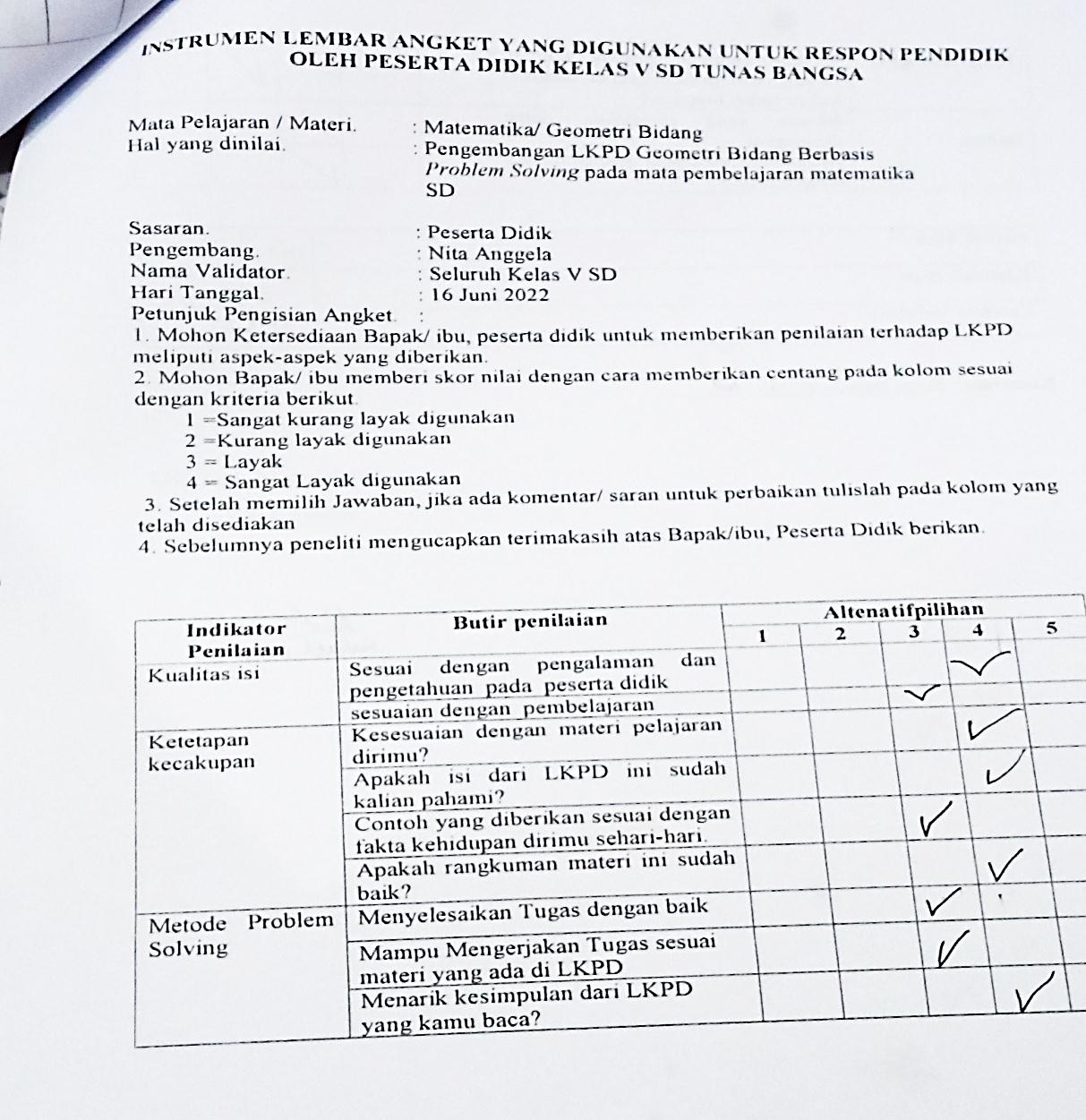 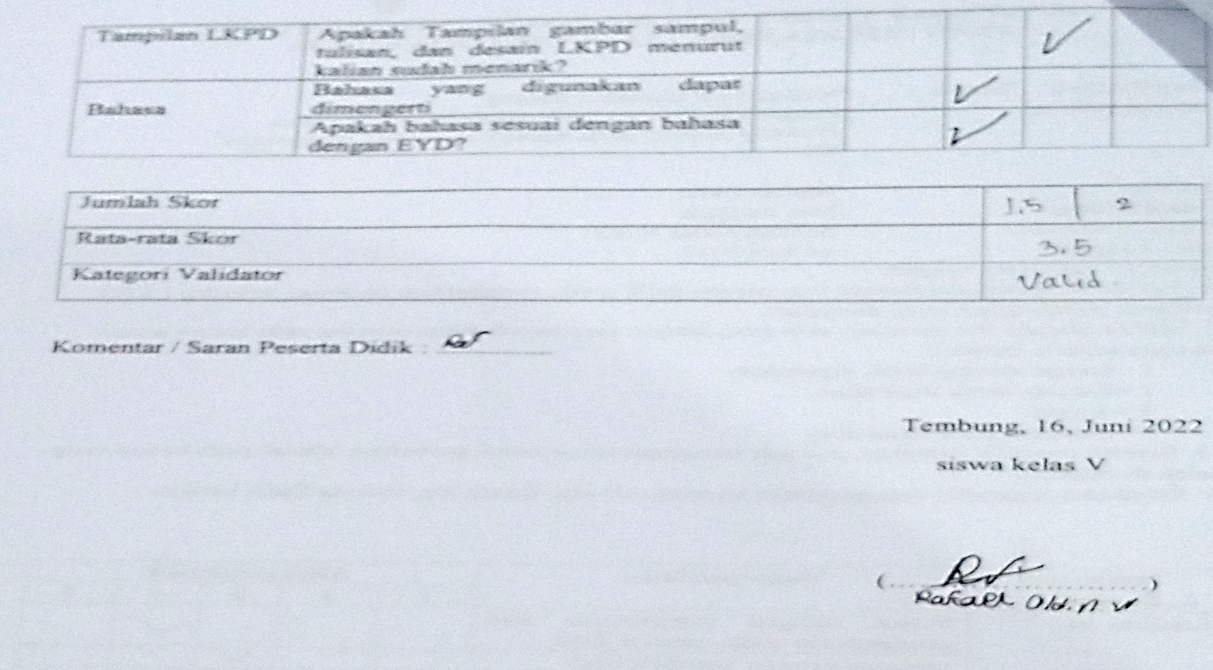 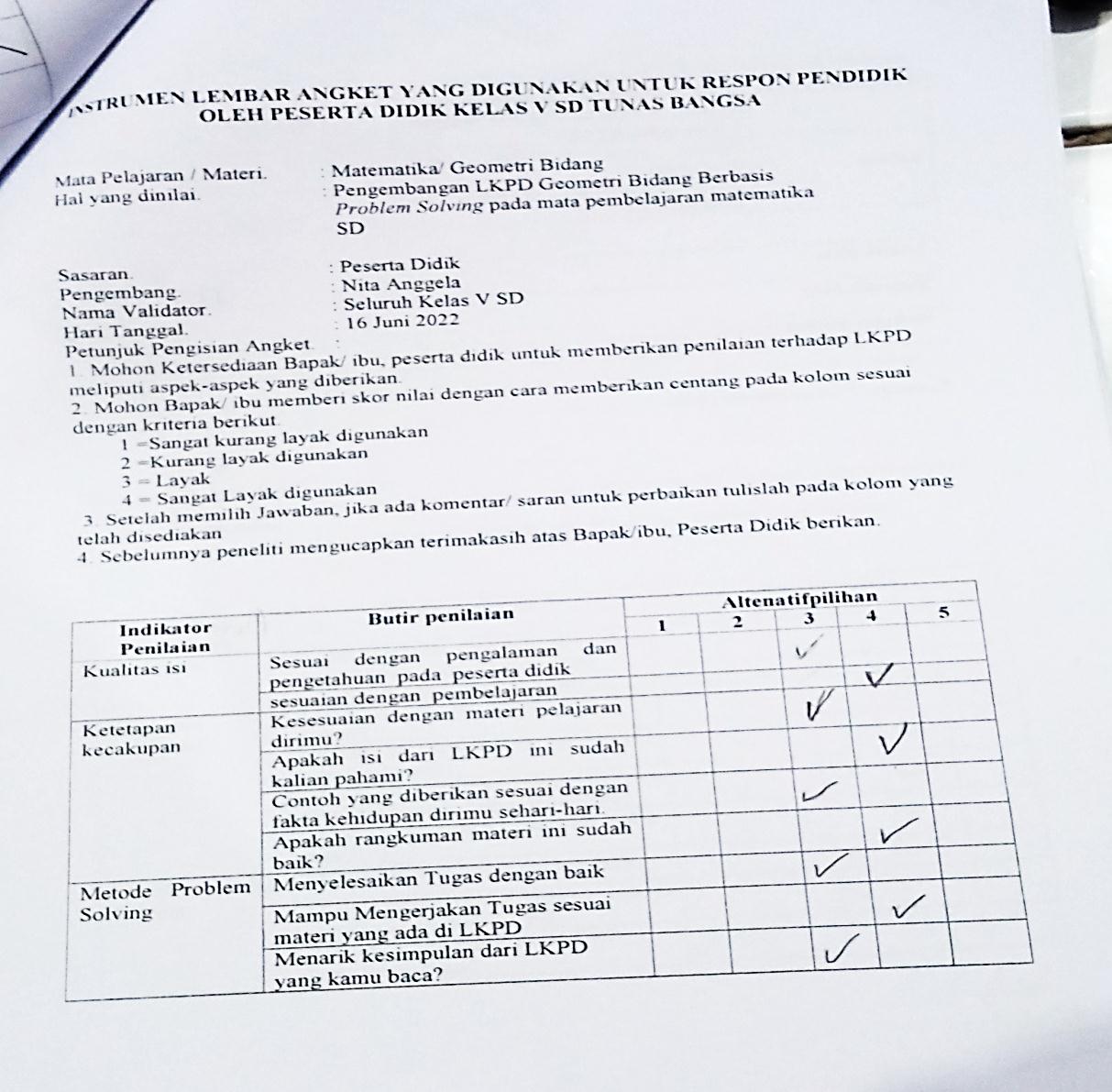 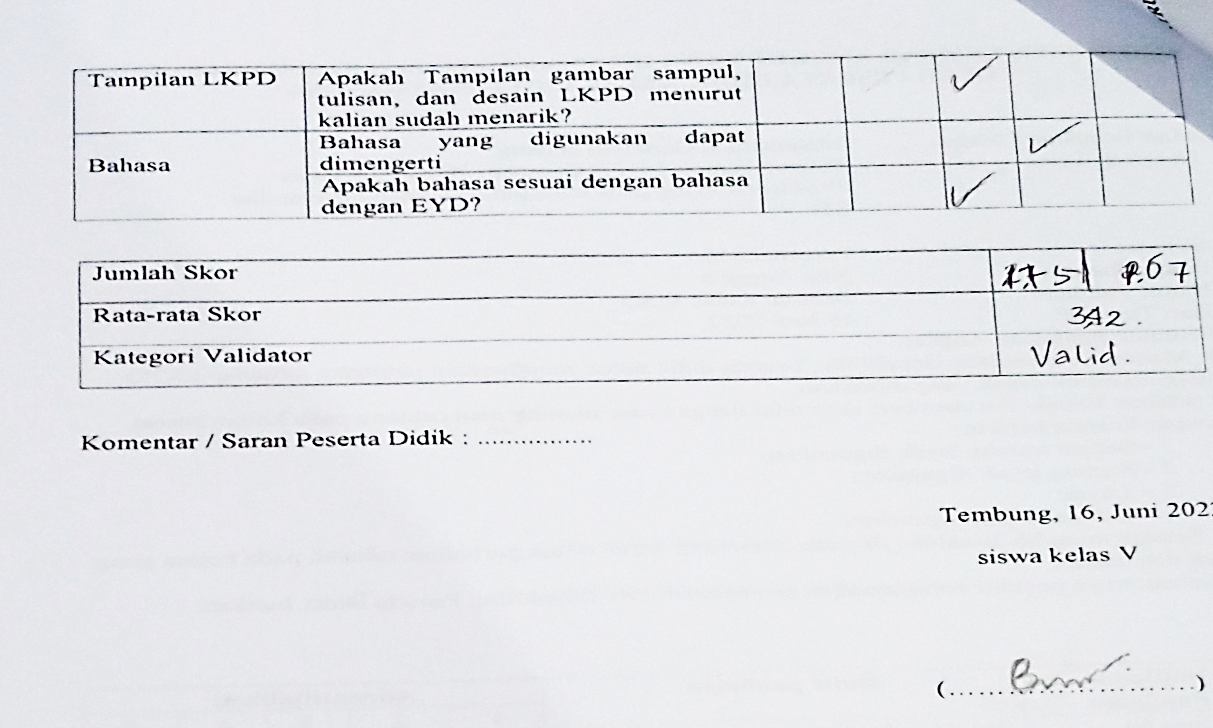 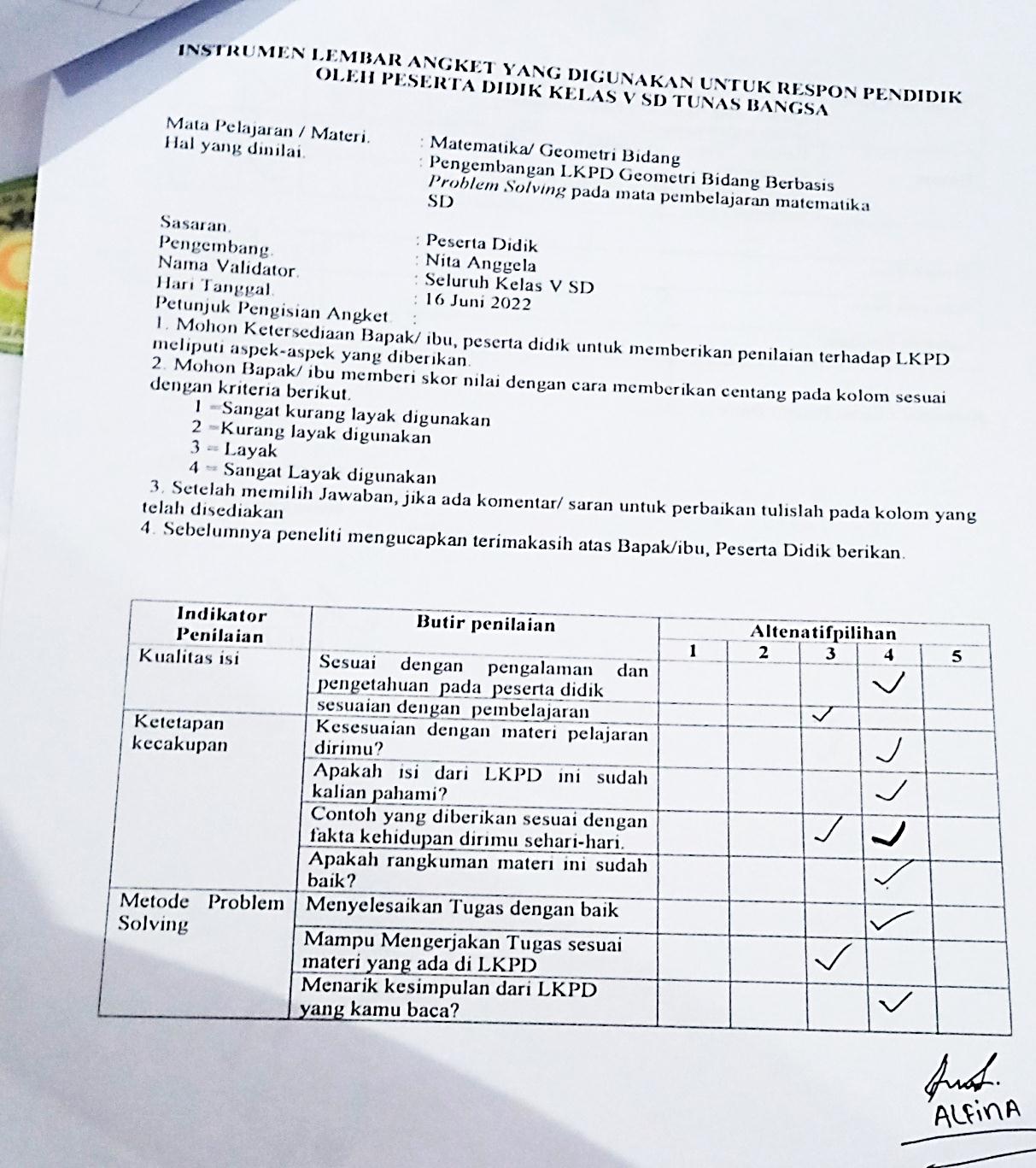 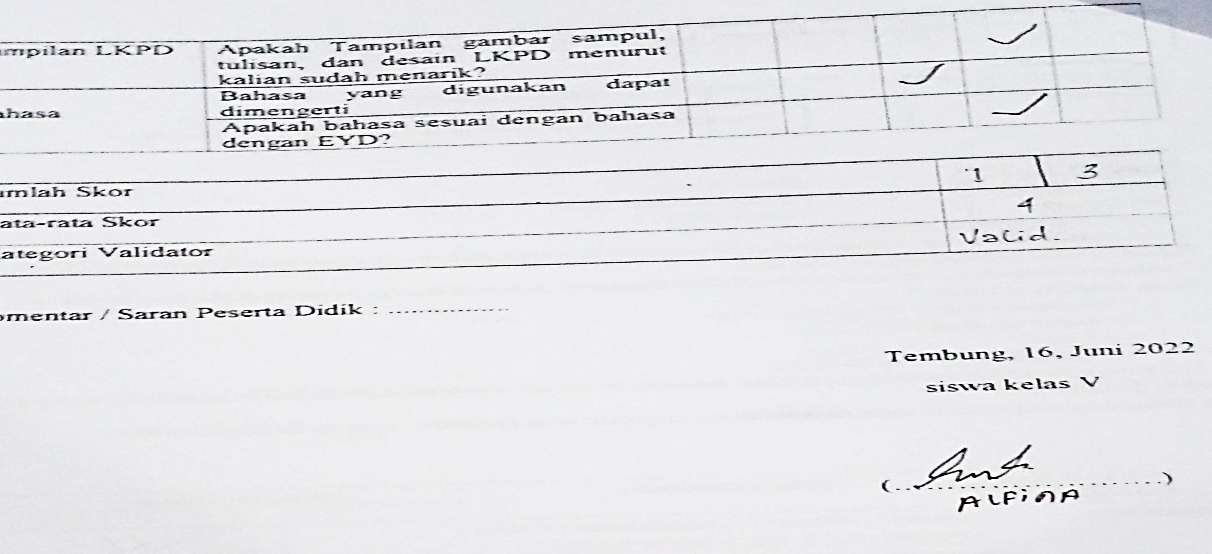 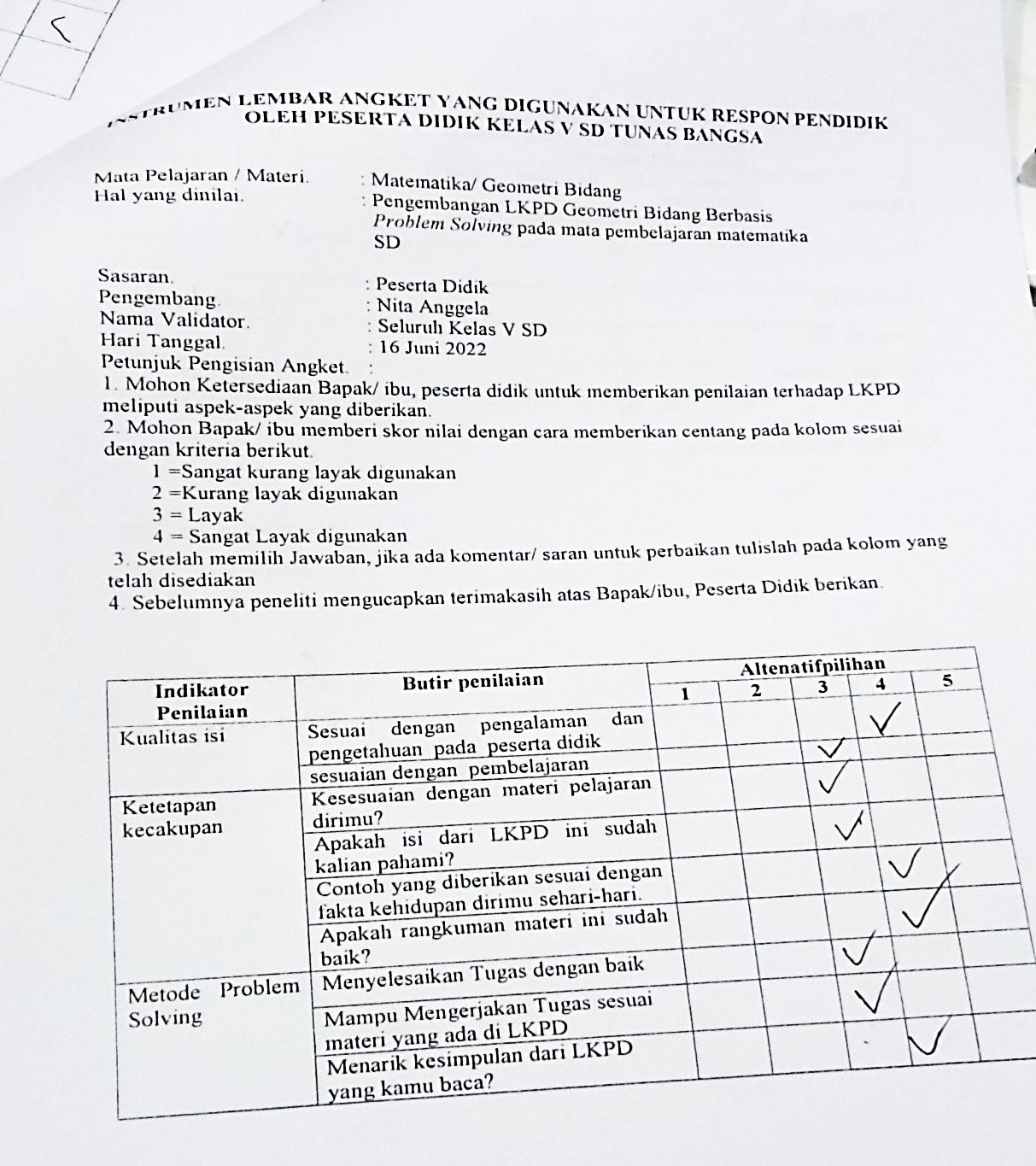 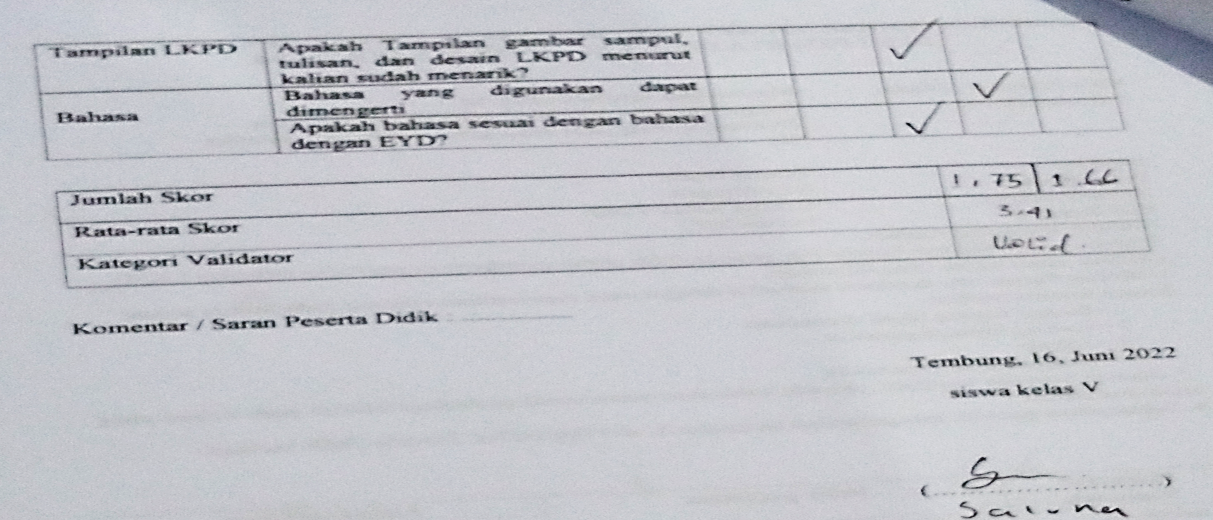 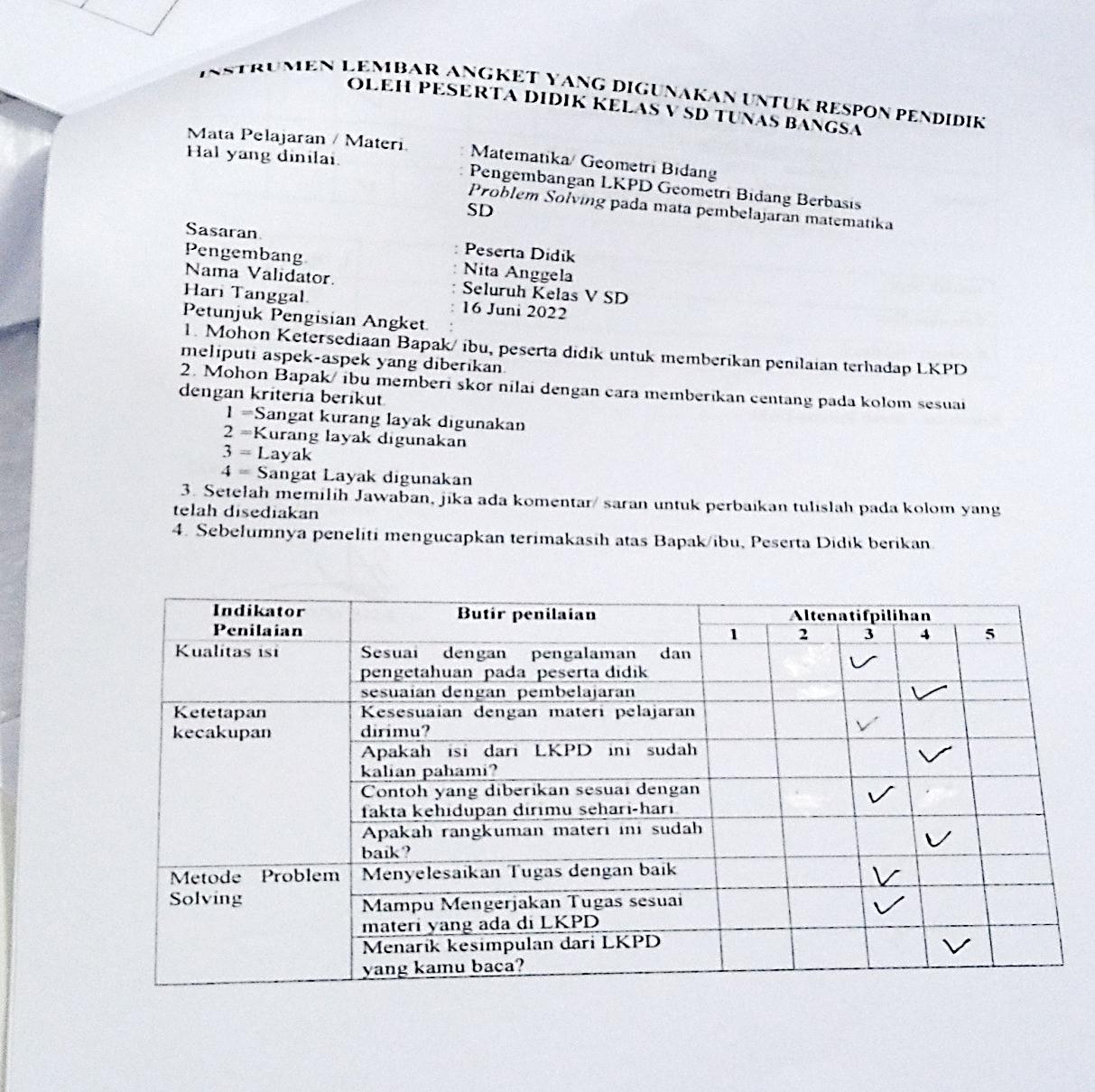 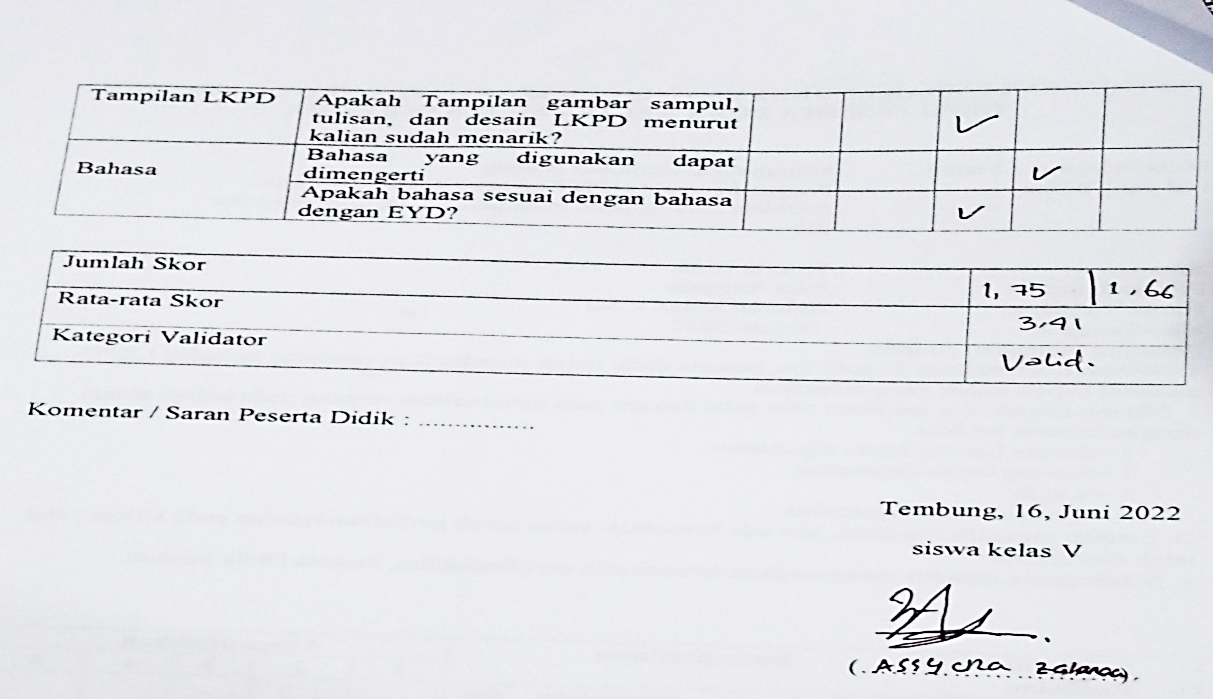 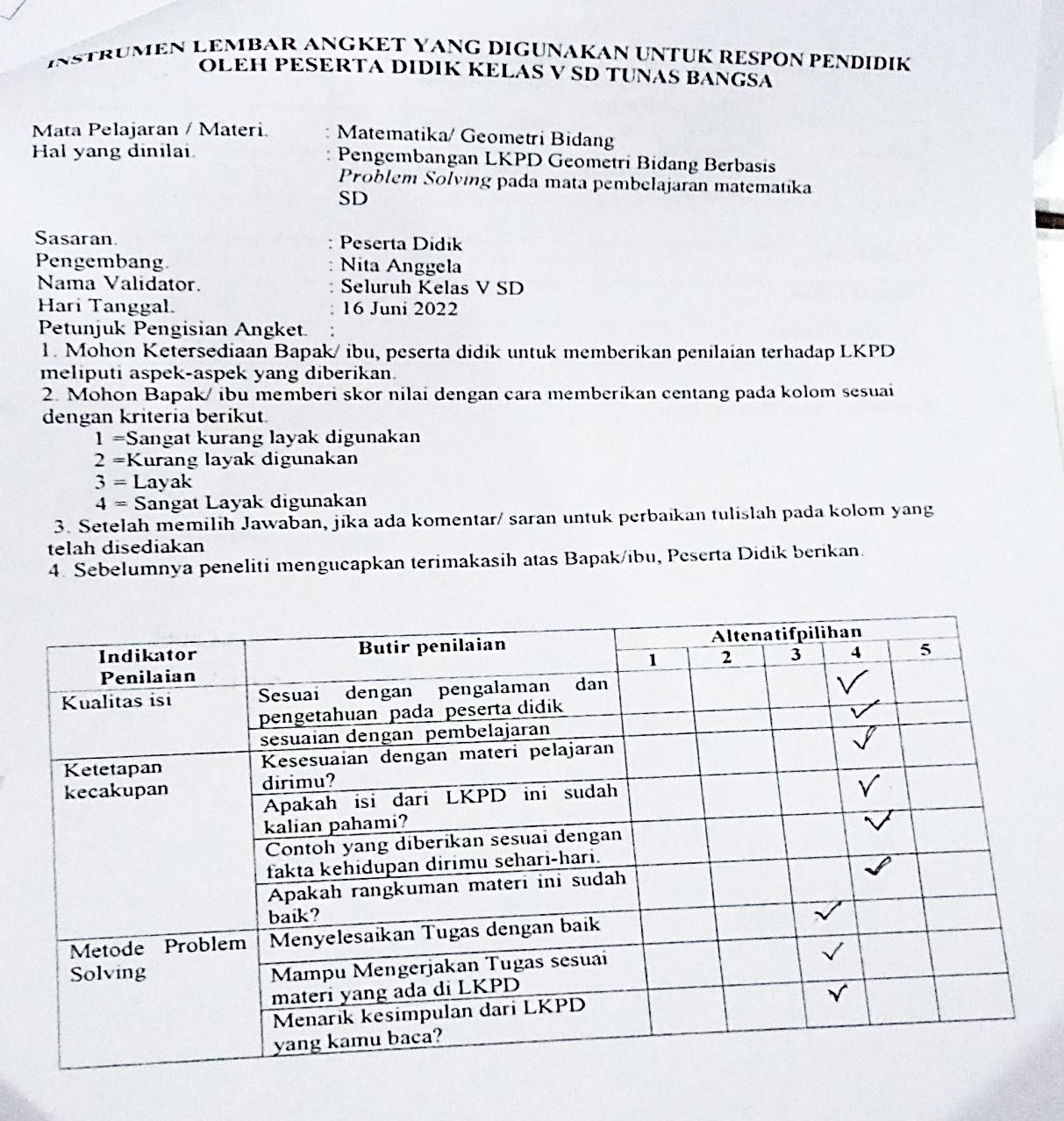 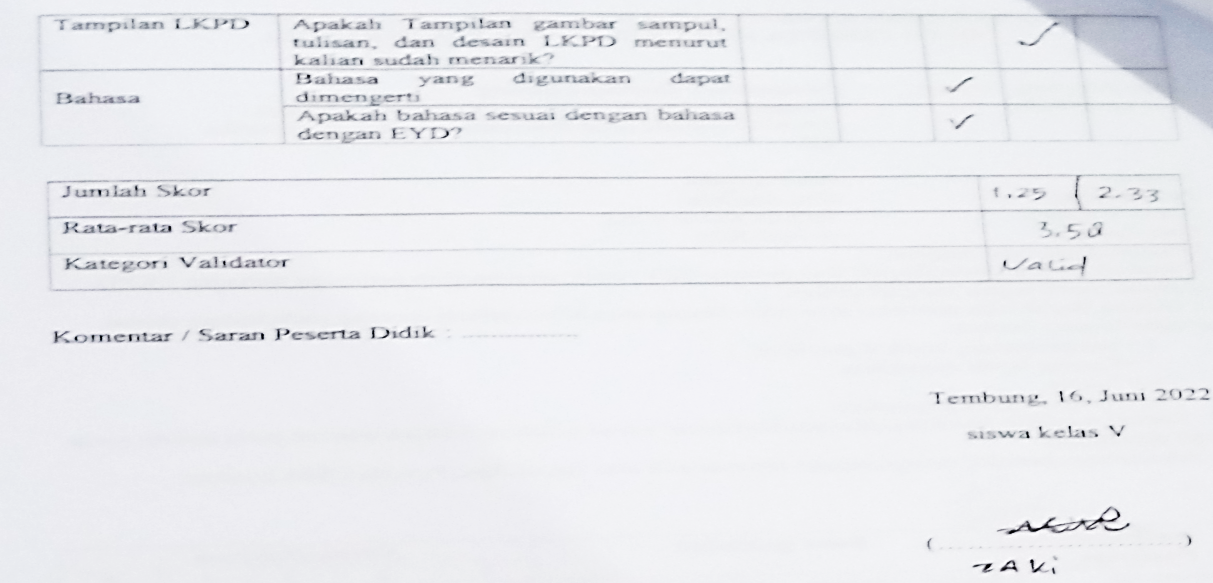 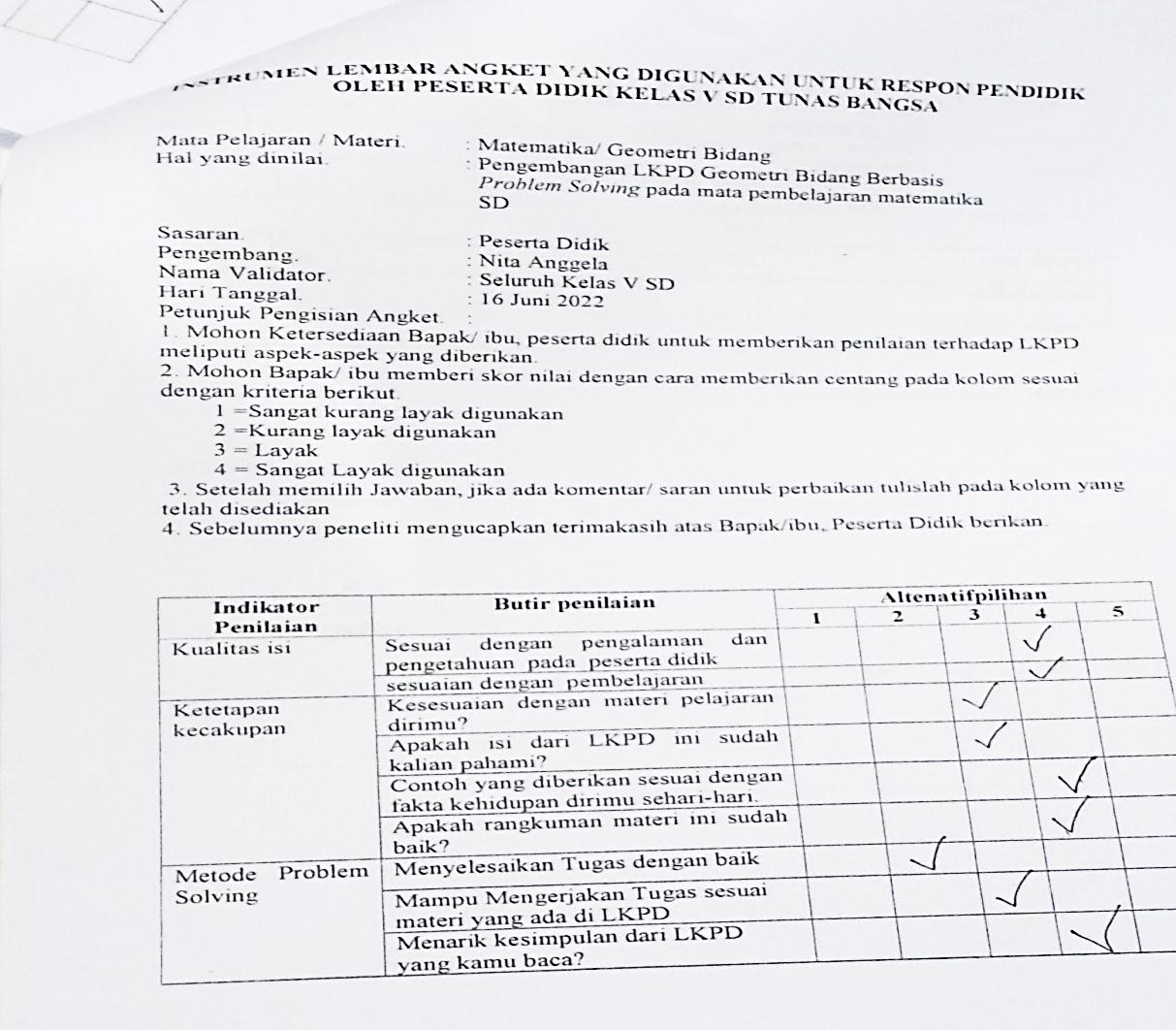 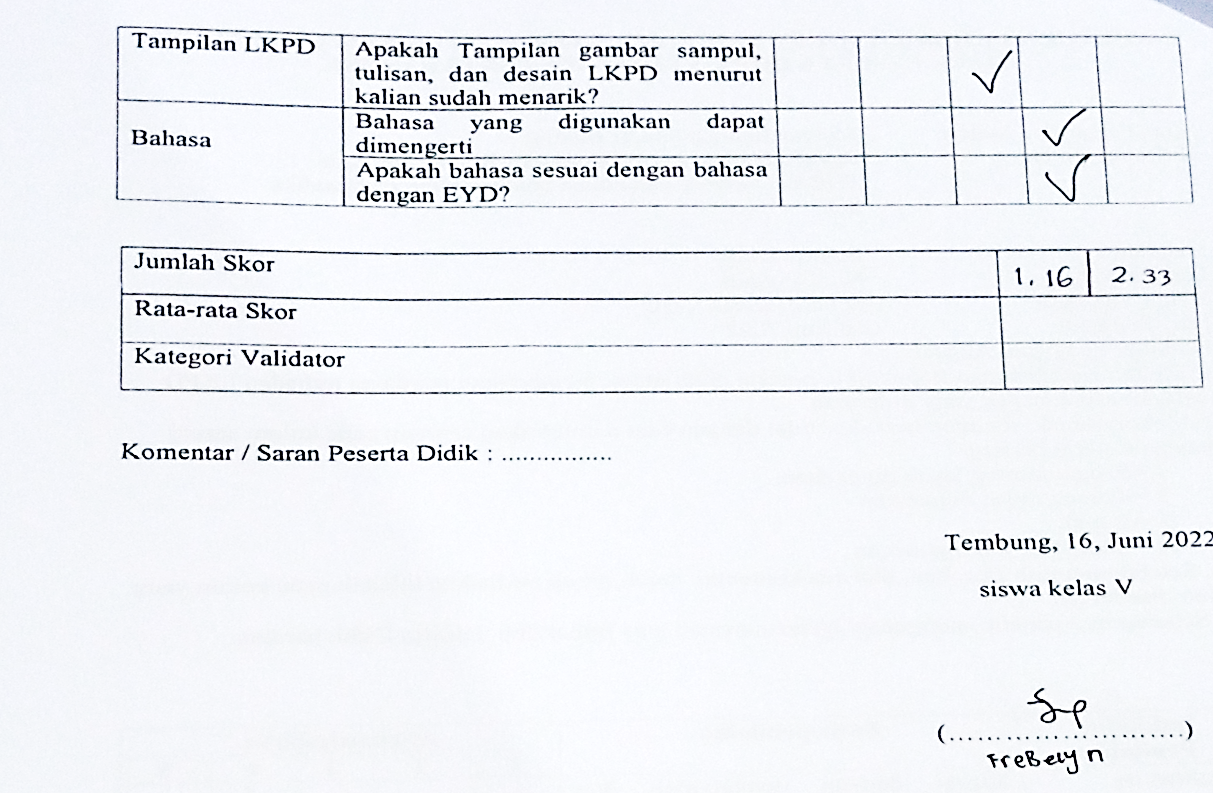 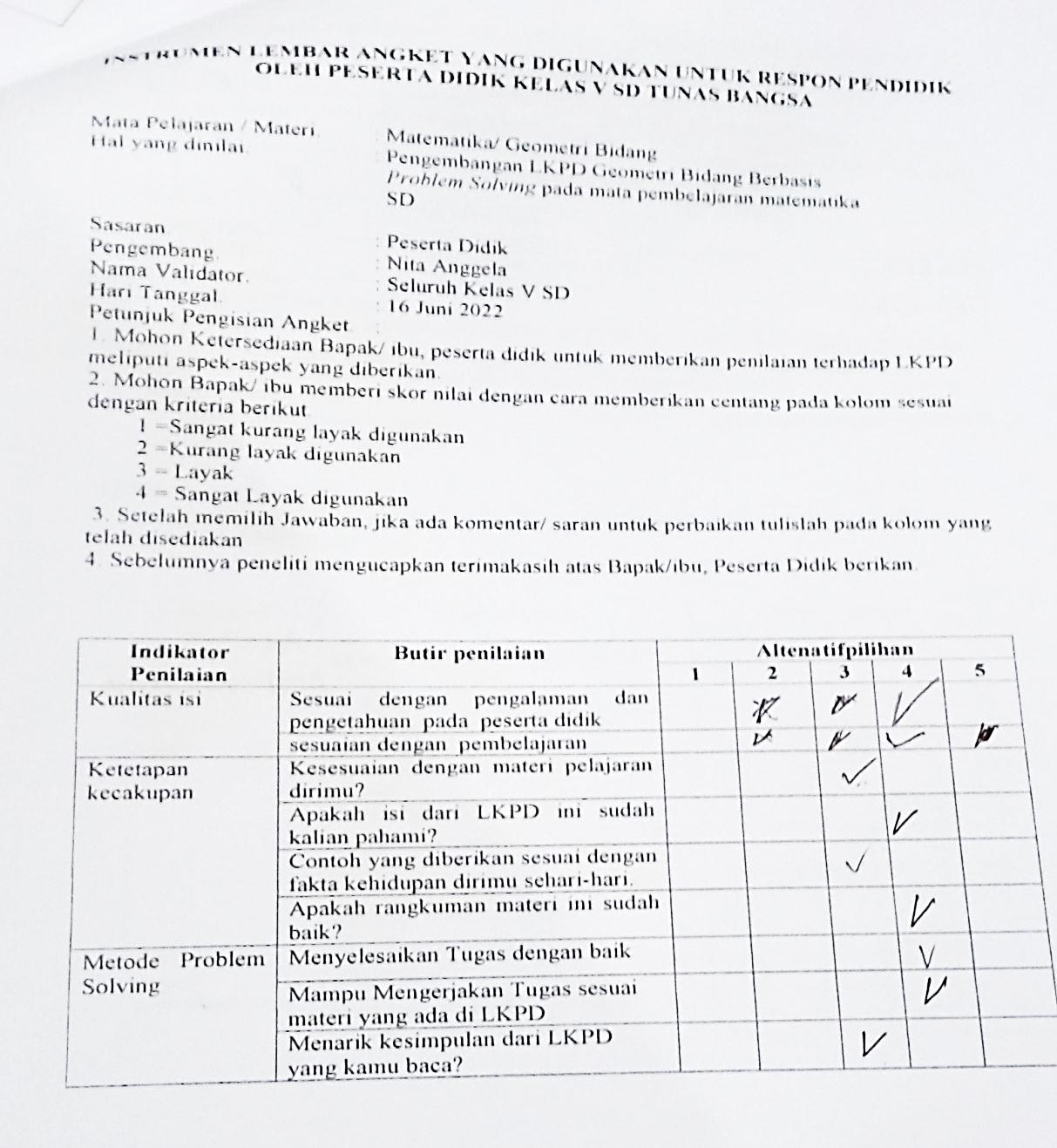 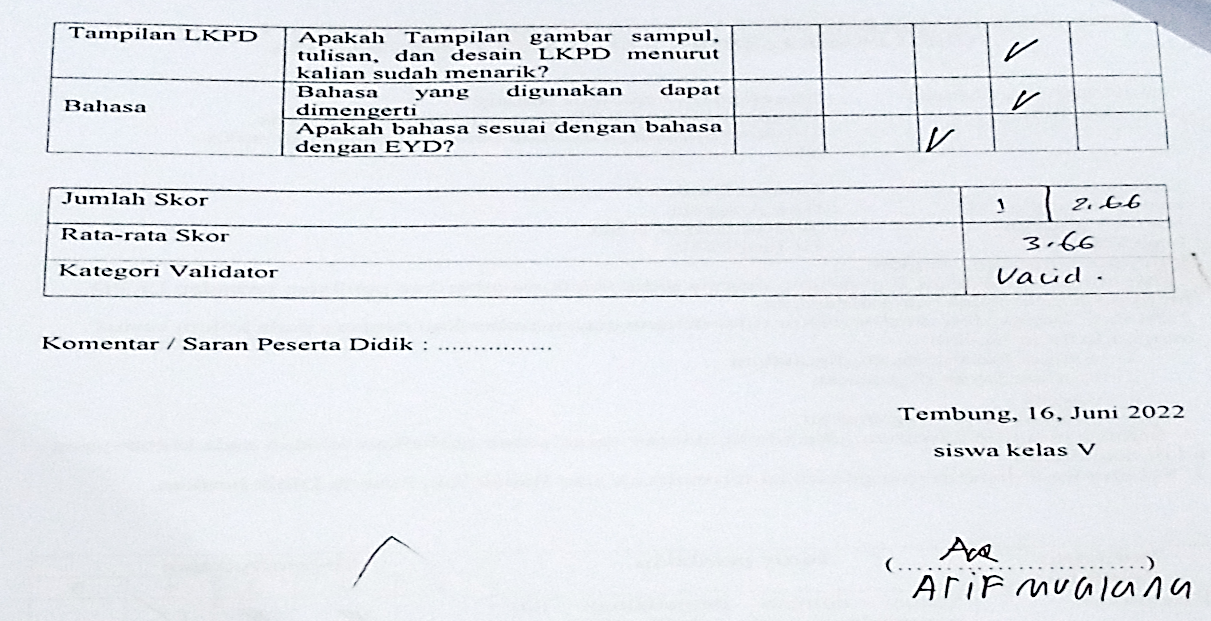 